Filološke nauke, Engleski jezik i književnost 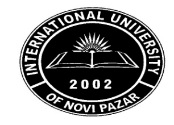 Raspored predavanja za akademsku 2014/2015 godinuNapomena:- Predavanja iz Savremenog engleskog jezika 1 počinju u utorak 14.10.2014. godine i održavaće se svake narednog utorka.- Predavanja iz Fonetike engleskog jezika počinju u srijedu 15.10.2014. godine i održavaće se svake naredne srijede.- Predavanja iz Uvoda u opštu lingvistiku  počinju u ponedeljak i utorak 13. i 14.10.2014. god. a o narednom terminu predavanja studenti će biti blagovremeno obaviješteni- Predavanja iz Uvoda u opštu informatiku počinju u srijedu 15.10.2014. godine i održavaće se svakog naredne srijede.- Vježbe iz Savremenog engleskog jezika 1 (asistent 1) počinju u ponedeljak 13.10.2014. godine i održavaće se svakog narednog ponedeljka.- Vježbe iz Savremenog engleskog jezika 1 (asistent 2) počinju u četvrtak 16.10.2014. godine i održavaće se svakog narednog četvrtka.- Vježbe iz Fonetike engleskog jezika počinju u ponedeljak 13.10.2014. godine i održavaće se svakog narednog ponedeljka.- Vježbe iz Uvoda u opštu informatiku počinju u četvrtak 16.10.2014. godine i održavaće se svakog narednog četvrtka.- Vježbe iz Uvoda u opštu lingvistiku  počinju u srijedu 15.10.2014. godine i održavaće se svake naredne srijede.Filološke nauke, Engleski jezik i književnostRaspored predavanja za akademsku 2014/2015 godinuNapomena:- Predavanja iz Engleske književnosti 2 počinju u utorak 14.10.2014. godine i održavaće se svakog narednog utorka.- Predavanja iz Opšte psihologije počinju u ponedeljak 27.10.2014. godine i održavaće se svakog drugog ponedeljka (svakih 14 dana).- Predavanja iz Savremenog engleskog jezika 3 počinju u petak 17.10.2014. godine i održavaće se svakog narednog petka.- Predavanja iz Morfologije engleskog jezika počinju u utorak 14.10.2014. godine i održavaće se svakog narednog utorka.- Vježbe iz Savremenog engleskog jezika 3 (asistent 1) počinju u ponedeljak 13.10.2014. godine i održavaće se svakog narednog ponedeljka.- Vježbe iz Savremenog engleskog jezika 3 (asistent 2) počinju u utorak 14.10.2014. godine i održavaće se svakog narednog utorka.- Vježbe iz Morfologije engleskog jezika počinju u četvrtak 16.10.2014. godine i održavaće se svakog narednog četvrtka.Filološke nauke, Engleski jezik i književnostRaspored predavanja za akademsku 2014/2015 godinuNapomena:- Predavanja iz Savremenog engleskog jezika 5 počinju u četvrtak 16.10.2014. godine i održavaće se svakog narednog četvrtka.- Predavanja iz Američke književnosti počinju u srijedu 15.10.2014. godine i održavaće se svake naredne srijede.- Predavanja iz Primenjene norme standardnog jezika počinju u utorak 14.10.2014. godine i održavaće se svakog narednog utorka.- Vježbe iz Metodike nastave stranog jezika 1 počinju u ponedeljak 13.10.2014. godine i održavaće se svake narednog ponedeljka.- Vježbe iz Savremenog engleskog jezika 5 (Asistent 1) počinju u srijedu 15.10.2014. godine i održavaće se svake naredne srijede.- Vježbe iz Američke književnosti počinju u ponedeljak 13.10.2014. godine i održavaće se svake narednog ponedeljka.Filološke nauke, Engleski jezik i književnostRaspored predavanja za akademsku 2014/2015 godinuNapomena:- Predavanja iz Savremenog engleskog jezika 7 počinju u četvrtak 16.10.2014. godine i održavaće se svakog narednog četvrtka.- Predavanja iz Književnih sadržaja u nastavi engleskog jezika počinju u petak i subotu 17. i 18.10.2014. god. i održavaće se svakog drugog petka i subote (svakih 14 dana)- Predavanja iz Jezika u kontaktu počinju u petak i subotu 17. i 18.10.2014. god. i održavaće se svakog drugog petka i subote (svakih 14 dana)- Vježbe iz Angloameričke književnosti počinju u utorak 14.10.2014. godine i održavaće se svakog narednog utorka.- Vježbe iz Savremenog engleskog jezika 7 (asistent 1) počinju u srijedu 15.10.2014. godine i održavaće se svake naredne srijede.- Vježbe iz Savremenog engleskog jezika 7 (asistent 3) počinju u utorak 14.10.2014. godine i održavaće se svakog narednog utorka.I studijska godina, I semestar I studijska godina, I semestar I studijska godina, I semestar I studijska godina, I semestar I studijska godina, I semestar I studijska godina, I semestar I studijska godina, I semestar I studijska godina, I semestar I studijska godina, I semestar I studijska godina, I semestar I studijska godina, I semestar R. br.Nastavni predmet i nastavnikČasoviČasoviESPBPonedeljakUtorakSrijedaČetvrtakPetakSubotaR. br.Nastavni predmet i nastavnikpvESPBPonedeljakUtorakSrijedaČetvrtakPetakSubota1.Savremeni engleski jezik 1Savremeni engleski jezik 1Savremeni engleski jezik 11.PREDAVANJA2/1100-12301.Asistent 1  VJEŽBE/2900-10301.Asistent 2  VJEŽBE/21030-12001.Asistent 3  VJEŽBE/22.Uvod u studije engleske književnostiUvod u studije engleske književnostiUvod u studije engleske književnosti2.Prof. dr Marija Knežević2/3.Fonetika engleskog jezikaFonetika engleskog jezikaFonetika engleskog jezika3.PREDAVANJA2/830-10003.VJEŽBE/21100-12304.Uvod u opštu lingvistikuUvod u opštu lingvistikuUvod u opštu lingvistiku4.PREDAVANJA2/1300-1430900-10304.VJEŽBE/21215-13455.Strani jezik 1- Nemački jezik Strani jezik 1- Nemački jezik Strani jezik 1- Nemački jezik 5.PREDAVANJA2/1300-14306.Uvod u opštu informatikuUvod u opštu informatikuUvod u opštu informatiku6.PREDAVANJA2/1000-11306.VJEŽBE/21215-1345UkupnoUkupno1212II studijska godina, III semestar II studijska godina, III semestar II studijska godina, III semestar II studijska godina, III semestar II studijska godina, III semestar II studijska godina, III semestar II studijska godina, III semestar II studijska godina, III semestar II studijska godina, III semestar II studijska godina, III semestar II studijska godina, III semestar R. br.Nastavni predmet i nastavnikČasoviČasoviESPBPonedeljakUtorakSrijedaČetvrtakPetakSubotaR. br.Nastavni predmet i nastavnikpvESPBPonedeljakUtorakSrijedaČetvrtakPetakSubota1.Savremeni engleski jezik 3Savremeni engleski jezik 3Savremeni engleski jezik 31.PREDAVANJA2/830-10001.Asistent 1  VJEŽBE/21430-16001.Asistent 2  VJEŽBE/21100-12301.Asistent 3  VJEŽBE/22.Engleska književnost 2Engleska književnost 2Engleska književnost 22.PREDAVANJA2/1330-15002.VJEŽBE/23.Morfologija engleskog jezikaMorfologija engleskog jezikaMorfologija engleskog jezika3.PREDAVANJA2/0930-10303.VJEŽBE/20900-10304.Opšta psihologijaOpšta psihologijaOpšta psihologija4.PREDAVANJA2/1100-1400UkupnoUkupno810III studijska godina, V semestar III studijska godina, V semestar III studijska godina, V semestar III studijska godina, V semestar III studijska godina, V semestar III studijska godina, V semestar III studijska godina, V semestar III studijska godina, V semestar III studijska godina, V semestar III studijska godina, V semestar III studijska godina, V semestar R. br.Nastavni predmet i nastavnikČasoviČasoviESPBPonedeljakUtorakSrijedaČetvrtakPetakSubotaR. br.Nastavni predmet i nastavnikpvESPBPonedeljakUtorakSrijedaČetvrtakPetakSubota1.Savremeni engleski jezik 5Savremeni engleski jezik 5Savremeni engleski jezik 51.PREDAVANJA2/830-10001.Asistent 1  VJEŽBE/41000-13001.Asistent 2  VJEŽBE/22.Američka književnost Američka književnost Američka književnost 2.PREDAVANJA2/1330-15002.VJEŽBE/21300-14303.Metodika nastave stranog jezika 1Metodika nastave stranog jezika 1Metodika nastave stranog jezika 13.PREDAVANJA2/3.VJEŽBE/21100-12304.Primenjena norma standardnog jezikaPrimenjena norma standardnog jezikaPrimenjena norma standardnog jezika4.PREDAVANJA2/1300-1430810IV studijska godina, VII semestar IV studijska godina, VII semestar IV studijska godina, VII semestar IV studijska godina, VII semestar IV studijska godina, VII semestar IV studijska godina, VII semestar IV studijska godina, VII semestar IV studijska godina, VII semestar IV studijska godina, VII semestar IV studijska godina, VII semestar IV studijska godina, VII semestar R. br.Nastavni predmet i nastavnikČasoviČasoviESPBPonedeljakUtorakSrijedaČetvrtakPetakSubotaR. br.Nastavni predmet i nastavnikpvESPBPonedeljakUtorakSrijedaČetvrtakPetakSubota1.Savremeni engleski jezik 7Savremeni engleski jezik 7Savremeni engleski jezik 71.PREDAVANJA2/1330-15001.Asistent 1  VJEŽBE/21300-14301.Asistent 2  VJEŽBE/21.Asistent 3  VJEŽBE/20900-10301.Asistent 4 VJEŽBE/22.Književni sadržaji u nastavi engl. jezikaKnjiževni sadržaji u nastavi engl. jezikaKnjiževni sadržaji u nastavi engl. jezika2.PREDAVANJA2/1030-12000800-09303.Angloamerička književnostAngloamerička književnostAngloamerička književnost3.PREDAVANJA2/3.VJEŽBE/21100-12304.Jezici u kontaktu4.PREDAVANJA2/1200-13300930-1100UkupnoUkupno810